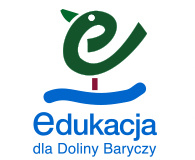 SCENARIUSZ ZAJĘĆ ZINTEGROWANYCH W KLASIE II BAUTOR:  Agnieszka ŁuczakSZKOŁA:  Szkoła Podstawowa w PrzygodzicachBLOK TEMATYCZNY:  To już zimaTEMAT  ZAJĘĆ:  Dokarmiamy ptakiCZAS TRWANIA ZAJĘĆ: 45 minutRODZAJ AKTYWNOŚCI: przyrodniczaCELE OGÓLNE:zapoznanie uczniów z ptakami występującymi na terenie Doliny Baryczy,kształtowanie umiejętności rozróżniania niektórych ptaków, wzbudzanie zainteresowań ptakami.PRZEWIDYWANE OSIĄGNIĘCIA UCZNIÓW:rozpoznaje i nazywa ptaki, wyjaśnia przyczynę odlotu ptaków, wymienia ptaki odlatujące i pozostające na zimę, aktywnie uczestniczy w zajęciachMETODY PRACY: podające: pokaz, objaśnienieposzukujące: zagadka, rozmowa, wypowiedzi dzieci, obserwacjaFORMY PRACY:indywidualna, zbiorowaŚRODKI DYDAKTYCZNE:Atlas ptaków (Edukacja dla Doliny Baryczy),ilustracje ptaków (źródło: www.google.pl – grafika)PRZEBIEG ZAJĘĆ:Przywitanie uczniów.Zapoznanie z tematem zajęć.Odgadywanie nazw ptaków – zagadki. Dopasowanie ilustracji do konkretnego ptaka.Szukanie wybranych ptaków w atlasach.Rozmowa: - Dlaczego ptaki odlatują do ciepłych krajów? - Które ptaki zostają?- W jaki sposób możemy pomóc im przetrwać zimę?Wykonanie zadań w ćwiczeniach.Dokarmiamy ptaki – wsypanie karmy dla ptaków do klasowego karmnika.Podsumowanie zajęć, ocena aktywności uczniów.